Тема: Хөйнун санында чвелер аттарыСорулгазы: 1. Чувелер аттарын саннарга оскертирин хевирлээри, чувелер аттарын хөйнун санынга тургузары; адаарынын падежинде, хөйнун санында, чувелер аттары-биле таныштырары;Сайзырадыглыг: аас болгаш бижимел чугаазын, эдилгелиг шын бижилгезин сайзырадырыКижизидилгелиг:тыва дылга сонуургалын, кичээлге идепкейлиг, чурумнуг болурунга кижизидер.Эдилгелиг-сайзырадыглыг сорулгазы:угаан-медерелин,  кичээнгейлиин, эскериичелин сайзырадыры.Кичээлдин эрттиреринин хевири: чанчылчаан кичээл.Дерилгези:экран, проектор, чагаахаптары, бөлук бүрүзүнге тус-тус карточкалар аас-биле ажылга чуруктар болгаш даяныр сөстер, сулараашкынга карточкалар.Кичээлдин чорудууОрганизастыг кезээ.–Экии,уруглар! Олурунар. Ам бисте тыва дыл кичээли болур. Кичээлге шупту херекселдериңерни белеткеп алдыңар бе?- Эр хейлер!II.  Уругларны угаан-медерелин кичээлче угландырары.- Бо хун кандыг айның каштың хуну-дур, неделяның кайы хуну-дур, уруглар?- Чурукче көруңерем, уруглар. Чурукта хар канчап барган-дыр?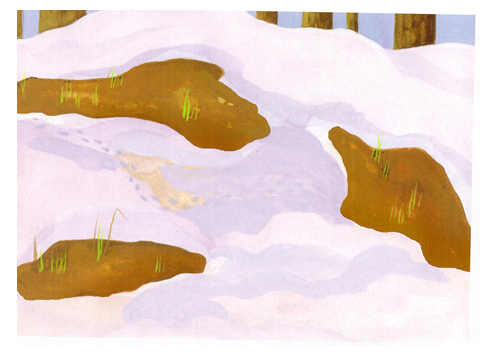 - Харның эрий берген черлеринде чуу көступ турар-дыр?- Чылдың кайы уезинде хар эрип эгелээрил?- Частың айларын адап көруңерем. (өөреникчилеринин харыылары).           Слайд 1.Мергежилге «Хей – аът көдурери»- Мээн соомдан катаптанар: «Мээн байдалым кончуг эки-дир. Мен эвилен-ээлдек мен, шыдамык мен.Кичээлге кончуг кичээнгейлиг болур мен.Кичээл меңээ хөглуг болур болзун!»- Ам кыдырааштарны ажыткаш ай, хунун бижиир «класска ажыл» деп бижиңер, уруглар.III.   Эрткен темага катаптаашкын- Эрткен кичээлде чуу деп теманы өөренген ийик бис сактып келинерем? (Чув еады)- Чүве аттары кандыг айтырыгларг ахарыылаар ийик ? (Кым?Чуу?)- Чүве аттары чуну көргузуп чоруурул? (Чувелерни коргузуп чоруур)- Чүвеаттарычүлергеөскерлипчоруурул? (Саннарга, падежтерге)Чаңгыстың санында чүвелер аттары каш чүвени көргүзерил? (Чангыс чувени)- Бир эвес чүвелер аттары хөй чүвелерни көргузуп турар болза, каштың санынга турарыл? (Хөйнун санынга.)- Шын-дыр. Бо хун кичээливисте «Хөйнун санында чувелер аттары» деп теманы өөренир бис. IV.  Словарь ажылы.Самбырада: Бора-Хокпеш, экскурсия,  календарь Экскурсия – темалыг агаарлаашкын. Календарь – чылда айнын, хүннүн санаашкыны.Тывызыкты кичээнгейлиг дыннааш бора-хокпеш деп чүл  ол деп чүүлду тывар.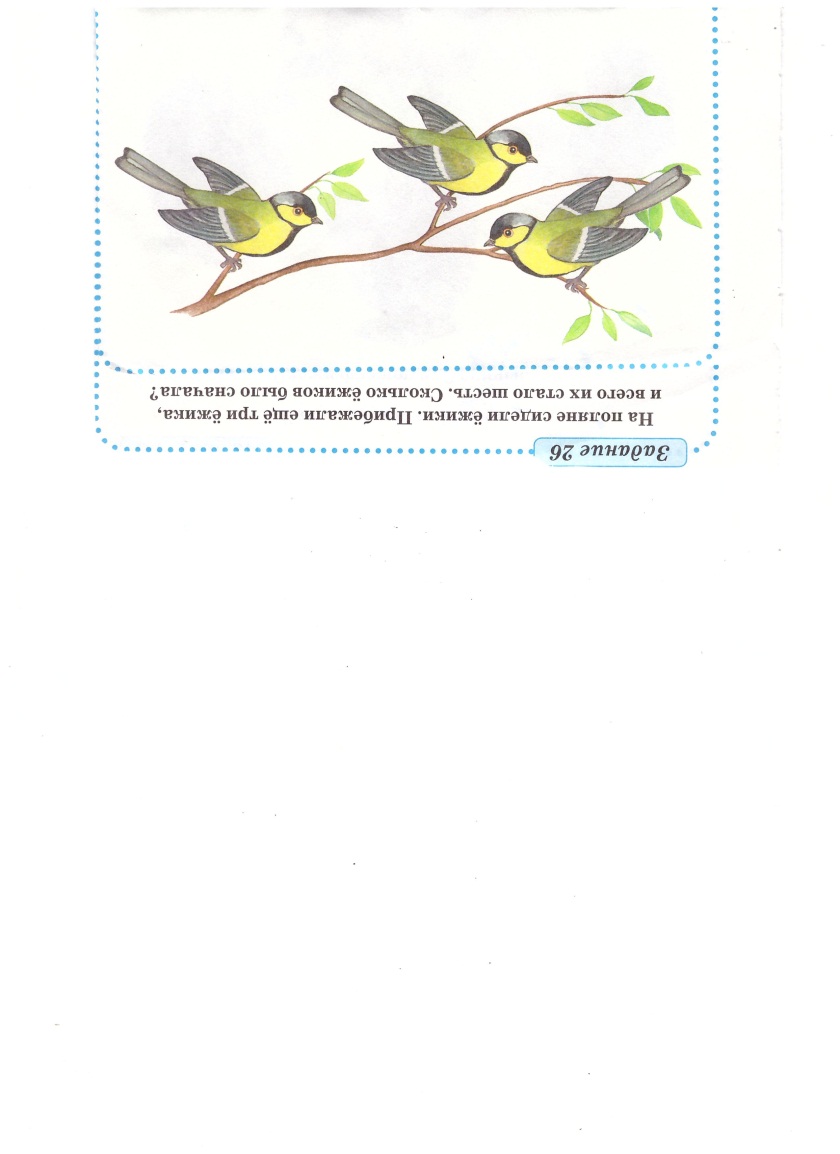 Дүктүг  куу тоннуг,Дошкун соокту тоовас.Халаан, шураан, күдүжеңнээнХензиг чүү деп куш-тур ол?                    Слайд 2.   (Бора-Хөкпеш)- Ол сос кандыг чугаа кезээнге хамаажыр-дыр? (чуве адынга)-Каштын санында  турар-дыр? (чангыстын)-Шын-дыр. Ам состерни шын бижиилинер, уруглар.-Бердинген сөстерни шын, чараштыр дужуруп бижинер. Бижип турган уеде шын олурар, ооргалары дорт болур.- Кыдырааштарны Монгуш Ай-Херел, Хертек Арсений, Монгуш Милада хынаар. (1-ги бөлуктун уруглары)V.  Чаа тема.1) Оюн «Аскан ужуктер». (өөреникчи бурузунге кезип каан үжүктерлиг хаптарны үлеп бээр).- Ам, уруглар«Аскан үжүктер» деп оюндан ойнаптаалынар. Оюннуң дуруму: хаптар иштинде кезип каан үжүктернин дузазы-биле сөстер тургузар.чечектер, ховулар, уялар, бүрүлер.(Слайд 3).1-2-ги бөлуктүн өөреникчилери  бот-боттары тус-тузунда ажылдаар, а 3-ку, 4-ку бөлуктуң уругларынга ангы онаалганы бээр. «Ылгалын тып» деп даалгалыг оюнну бээр.- Тургузуп алган сөстерни тургузуунуң аайы-биле сайгарыптаалынар. Чечек-чечектер, хову-ховулар, уя-уялар, бүрү-бүрүлер. Чечек деп сөстуң дазылынга–тер деп кожумак немежирге хөйнун санын илеридип турар. 2) Чурук-биле ажыл.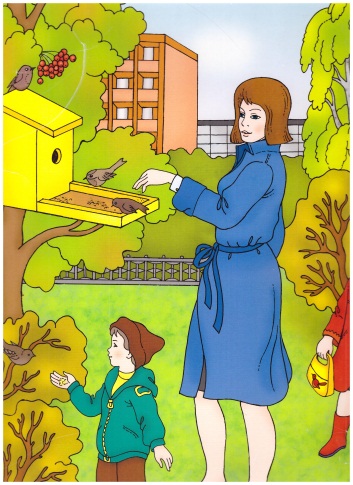 -Уруглар,ам экранда чурукту топтап көрунер. Чурукта чүнү көргускен-дир? Чуруктун дузазы-биле чугаадан тургузуп көрээлиңерем.  (уруглар нынхарыылары).Айтырыглар:-Чуруктакайыүеникөргускен-дир, уруглар?Канчапбилипалдынар? Часкыүесилергесолунбе? Чуге?         Слайд 4.                  -Чуруктакижилергеаттарданчогаадыпбээлинер. -Оларчүнүканчаптурар-дыр?- Куштаркижигекандыгажыктыгыл?-Куштаргакүзүн, кыжын, канчаардузалажыр бис?- Эр хейлер!3. Карточкалар-биле ажыл.Уругларнынхарык-шинээниңаайы-биле бөлуктептус-тусажылдаар.1-ги, 2-ги бөлуктеркарточкалар-биле ажылдаар.Онаалга: бердингенсөстердендомактарнытургузар. Хөйнунсанындачувеаттарынтыпкаш, кырынгападежинайтыр.3-ку, 4-кубөлуктунөөреникчилерихөйнунсанындабердингенчувелераттарыншындүжүрүпбижиир.VI. Сулашимчээшкин (физкультминутка)Ха-ха-ха  харэрээн.Ча-ча-ча час дүшкен.Ку-ку-ку куш ушкан.Хөг-хөг-хөгхөглуг час.VI. БыжыглаашкынОюн «Кичээнгейлиг бол».Силерничангыс, хөйдепчүүлдукайы-хиребилипалганынарныоюннуойнааш, тодарадыптаалынар. Оюннундүрүмү:  чангыстынсанындачувеадынадаарга – 1 часкаар, хөйнунсанындачувеадыадаарга – 2 катапчаскаар.Парта, сандайлар, сонгалар, ручкалар, карандаш, хлеб, тавактар, кижилер, дагаа, аът, аъттар, школа, номнар,  чугайлар,  идик,  мячиктер,  тергелер, машиналар, трактор, стол, эжиктер. База ол-ла дүрүмезугаарчуруктаркөргузеримгечаскаарсилер. (Слайд 5.)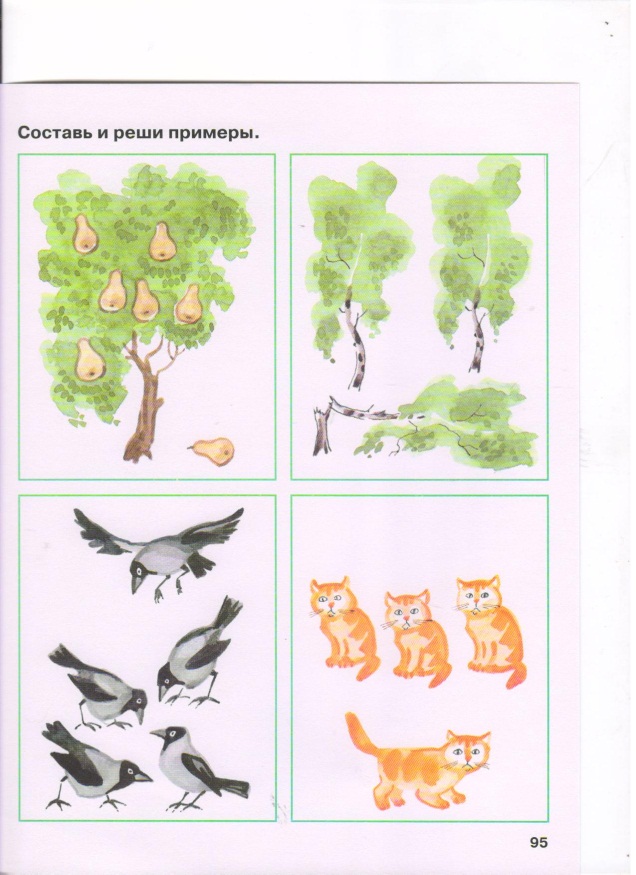 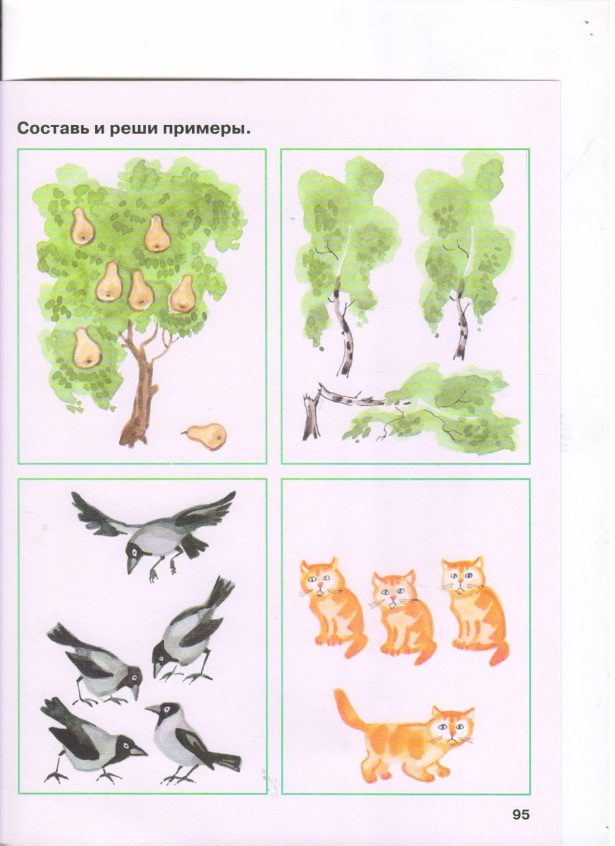 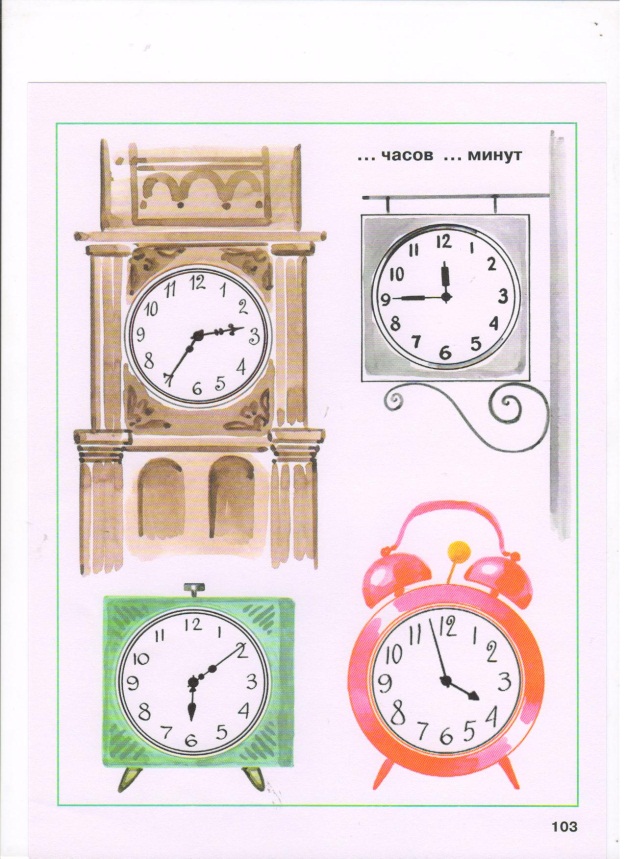 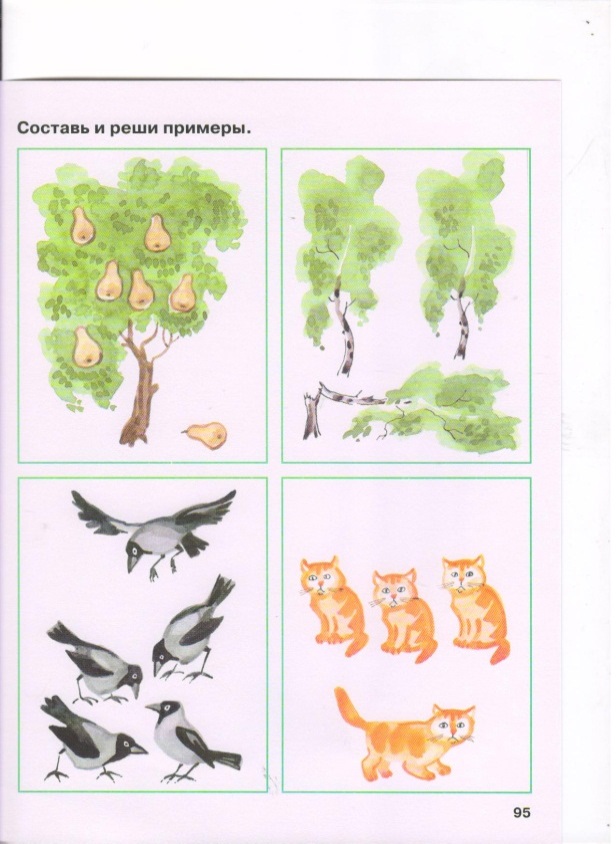 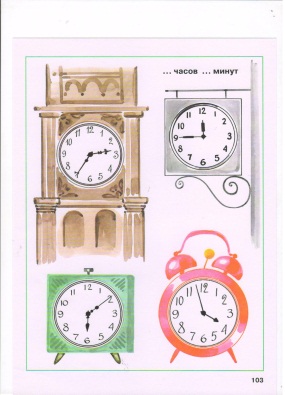 VII.  Кичээлдиңтүңнели.  Бөгунгукичээлгекандыг тема өөрендивис,уруглар?Кыскатүңнел:- Бокичээлденажыктыгчүнүбилипалдыңар?- Силергеолбилиглерчугехерегил? (чүвелерниңсанынилередипбилирингехерек)-Кичээлсолунболдубе?онуүнелээрчуруктарныкөргузуңер.- Эр хейлер! Силеркичээлдешуптуидепкейлигажылдаансилер, уруглар.Бот-боттарыңаржекөрүшкешхүлмзүрүүр.Демдексалыр.Онаалга: мергежилге 181., ар. 66 